UMW / IZ / PN - 121 / 19     		                                 	              Wrocław, 24.01.2020 r.NAZWA POSTĘPOWANIANaprawa elewacji w budynku Hotelu Asystenta przy ul. Ślężnej 96 we Wrocławiu. Uniwersytet Medyczny we Wrocławiu dziękuje Wykonawcom za udział w ww. postępowaniu.Zgodnie z art. 92 Prawa zamówień publicznych (Pzp.), zawiadamiamy o jego wyniku.Kryteriami oceny ofert były: Cena realizacji przedmiotu zamówienia – 60%,Termin realizacji przedmiotu umowy (max. 42 dni od daty przekazania Wykonawcy placu budowy) – 20%,Okres gwarancji (nie krótszy niż 36 miesięcy) – 20 %.Zgodnie z treścią art. 24aa Pzp, Zamawiający najpierw dokonał oceny ofert, a następnie zbadał, czy Wykonawca, którego oferta została oceniona jako najkorzystniejsza, nie podlega wykluczeniu.Złożone oferty.Oferty złożyli następujący Wykonawcy, wymienieni w Tabeli: * po poprawieniu innej omyłki, o której mowa w art. 87 ust. 2 pkt 3 Ustawy PzpInformacja o Wykonawcach, którzy zostali wykluczeni.Żaden z Wykonawców, którzy złożyli ofertę, nie został wykluczony z postępowania.Informacja o Wykonawcach, których oferty zostały odrzucone i o powodach odrzucenia oferty.Zamawiający niniejszym odrzuca oferty następujących Wykonawców:KAPIBARA Sp. z o.o. Sp. k. (ul. Floriana 7, 44-190 Knurów),RADEX BIS Sp. z o.o. (ul. Makarskiego 11/9, 49-305 Brzeg),Grzegorz Wróbel (który prowadzi działalność gospodarczą pod nazwą: ZAKŁAD OGÓLNOBUDOWLANY Grzegorz Wróbel, ul. Ogrodowa 22/4, 56-416 Twardogóra).na podstawie art. 89 ust. 1 pkt 6 Pzp, ponieważ zawierają błędy w obliczeniu ceny. Zamawiający wymagał podania w treści Formularza ofertowego (wzór – Zał. nr 1 do Siwz) stawki VAT – w %. Ww. Wykonawcy w złożonych ofertach wpisali jako stawkę VAT „23 %”.Prawidłowa stawka VAT dla fakturowania remontów wykonywanych w budynku będącym przedmiotem postępowania, który jest obiektem zbiorowego zakwaterowania (zgodnie z art. 41 ust. 12 ustawy o VAT – grupa PKOB 113), wynosi 8 %.Zamawiający zwrócił się do Wykonawców o wyjaśnienie treści oferty w zakresie zastosowania stawki podatku VAT. Jeden z Wykonawców w odpowiedzi na wezwanie wskazał, że zastosował stawkę podatku VAT 23% „przez pomyłkę”.Zgodnie z uchwałami Sądu Najwyższego z dnia 20. 10. 2011 r. (sygn. akt III CZP 52/11 oraz III CZP 53/11), określenie w ofercie ceny brutto z uwzględnieniem nieprawidłowej stawki podatku od towarów i usług stanowi błąd w obliczeniu ceny, jeżeli nie ma ustawowych przesłanek wystąpienia omyłki (art. 89 ust. 1 pkt 6 w związku z art. 87 ust. 2 pkt 3 Pzp). Zgodnie z uzasadnieniem uchwały SN z 20. 10. 2011 r. (III CZP 53/11), oferty zawierające skalkulowane przez wykonawców ceny netto stają się porównywalne, jeżeli ostateczną wartość (cenę brutto) uzyskano przy zastosowaniu jednolitej, wynikającej z obowiązujących przepisów, stawki podatku VAT. Tylko oferty równoważne w zakresie obiektywnie sprawdzalnych elementów, a takim elementem jest stawka podatku VAT wynikająca z obowiązujących przepisów, stwarzają możliwość porównania i tym samym równego traktowania oferentów. Jeżeli Zamawiający, opisując w Siwz sposób obliczenia ceny, nie zawarł żadnych wskazań dotyczących stawki podatku VAT, wówczas oferta zawierająca stawkę niezgodną z obowiązującymi przepisami podlega odrzuceniu na podstawie art. 89 ust. 1 pkt 6 Pzp, o porównywalności ofert bowiem można mówić dopiero wówczas, gdy określone w ofertach ceny, mające być przedmiotem porównania, zostały obliczone z zachowaniem tych samych reguł. Oferta zawierająca niezgodną z obowiązującymi przepisami stawkę podatku VAT, wpływającą na wysokość ceny brutto, niewątpliwie zaburza proces porównywania cen i musi być kwalifikowana jako zawierająca błąd w obliczeniu ceny. Natomiast w myśl uzasadnienia uchwały SN z 20. 10. 2011 r. (III CZP 52/11), ustawowy obowiązek zamawiającego odrzucenia oferty zawierającej błędy w obliczeniu ceny zakłada wolę ustawodawcy zapewnienia stanu porównywalności ofert, z uwzględnieniem reguł uczciwej konkurencji pomiędzy wykonawcami zabiegającymi o uzyskanie zamówienia publicznego. Realizację tego słusznego założenia ustawodawcy zaburzałoby dokonywanie oceny ofert, w których ceny oferowane za wykonanie tej samej usługi byłyby skalkulowane z uwzględnieniem różnych stawek podatku VAT.Z ww. powodów oferty Wykonawców zostają odrzucone.Informacja o wyborze najkorzystniejszej oferty.Jako najkorzystniejszą wybrano ofertę Wykonawcy:MAR-PIS Sp. z o.o.ul. Karmelkowa 6652-319 WrocławWykonawca nie został wykluczony z postępowania, a jego oferta otrzymała największą liczbę punktów przy ocenie ofert na podstawie kryteriów opisanych na stronie 1 niniejszego pisma.Z upoważnienia Rektora Zastępca Kanclerza ds. Zarządzania InfrastrukturąUniwersytetu Medycznego we WrocławiuMgr Jacek Czajka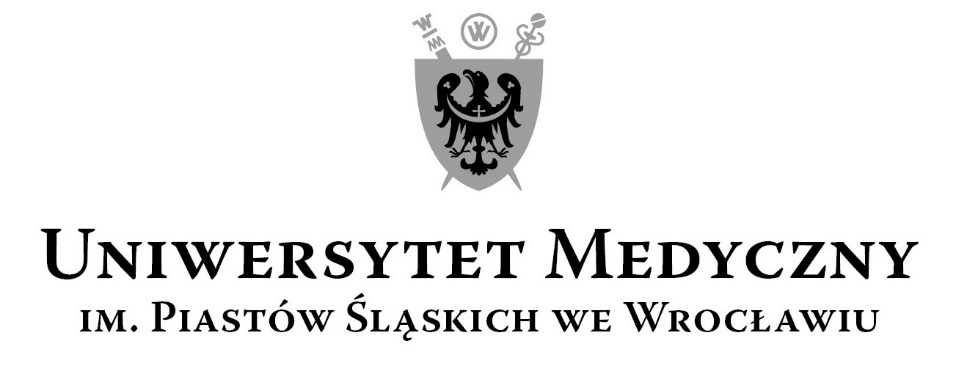 50-367 Wrocław, Wybrzeże L. Pasteura 1Zespół ds. Zamówień Publicznych UMWul. K. Marcinkowskiego 2-6, 50-368 Wrocławfaks 71 / 784-00-45e-mail: agnieszka.dembska@umed.wroc.pl 50-367 Wrocław, Wybrzeże L. Pasteura 1Zespół ds. Zamówień Publicznych UMWul. K. Marcinkowskiego 2-6, 50-368 Wrocławfaks 71 / 784-00-45e-mail: agnieszka.dembska@umed.wroc.pl NrWykonawcy, adresCena brutto PLN / punktyTermin realizacji przedmiotu umowy (max. 42 dni od daty przekazania Wykonawcy placu budowy)Okres gwarancji(min. 36 miesięcy)Łączna punktacja1KAPIBARA Sp. z o.o. Sp. k.ul. Floriana 744-190 Knurów169.979,4742 dni60 mies.Oferta odrzucona2MAR-PIS Sp. z o.o.ul. Karmelkowa 6652-319 Wrocław84.656,11*42 dni60 mies.100,00 pkt.3RADEX BIS Sp. z o.o.ul. Makarskiego 11/949-305 Brzeg110.068,9642 dni60 mies.Oferta odrzucona4ZAKŁAD OGÓLNOBUDOWLANY Grzegorz Wróbelul. Ogrodowa 22/456-416 Twardogóra85.896,6740 dni36 mies.Oferta odrzucona